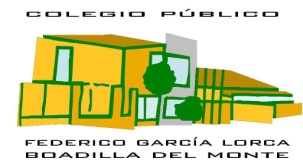 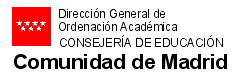 CAMBIO O MODIFICACIÓN DE DATOS BANCARIOSDATOS NUEVA ENTIDADTITULAR: _______________________________________________________________Boadilla del Monte a ________ de ______________________________ de ______________ CODIGO BANCO CODIGO BANCO CODIGO BANCO CODIGO BANCOCODIGO SUCURSALCODIGO SUCURSALCODIGO SUCURSALCODIGO SUCURSALDCDCNº DE CUENTANº DE CUENTANº DE CUENTANº DE CUENTANº DE CUENTANº DE CUENTANº DE CUENTANº DE CUENTANº DE CUENTANº DE CUENTACODIGO IBANCODIGO IBANCODIGO IBANCODIGO IBAN